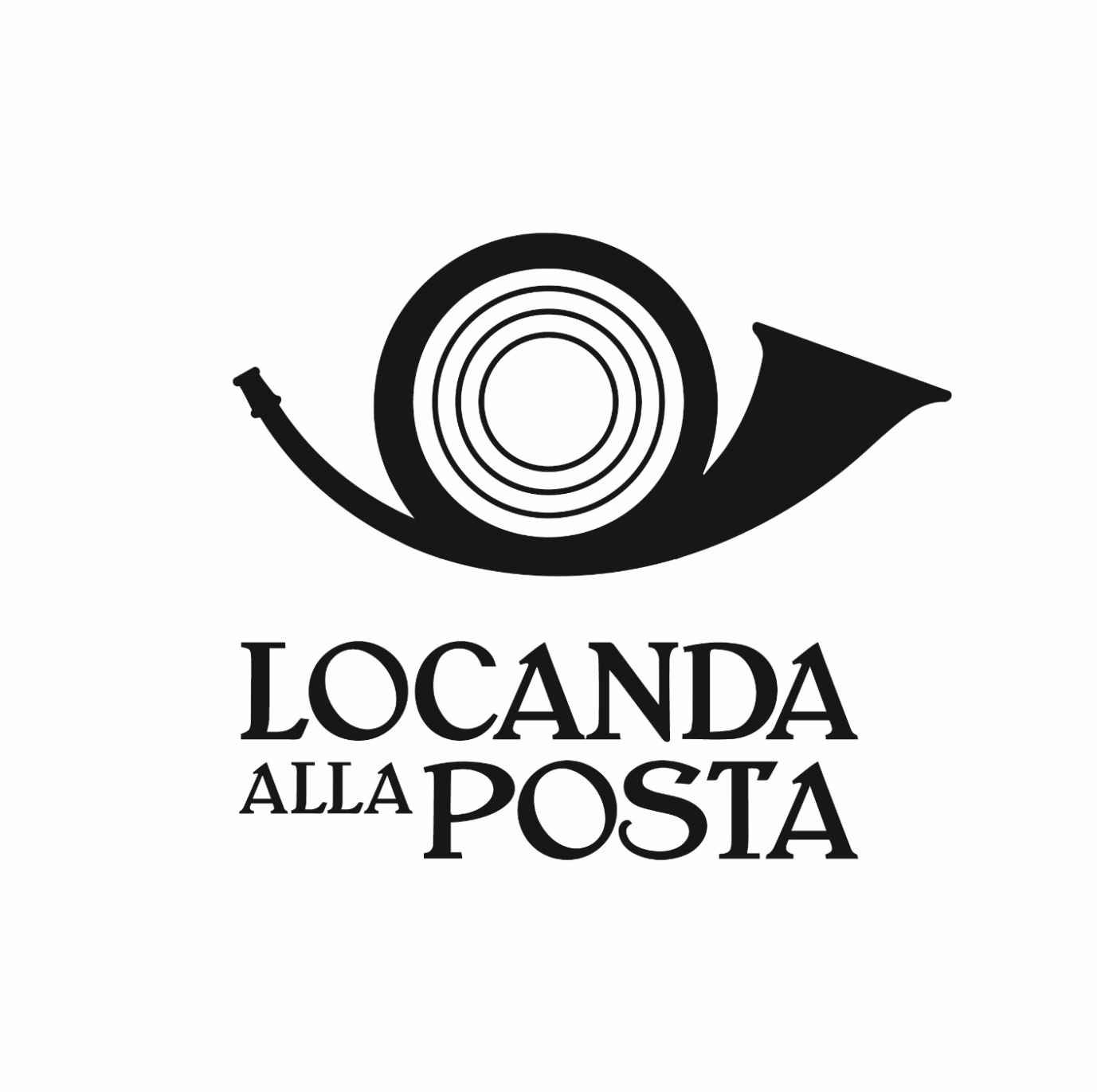 MENUResta Aggiornato!!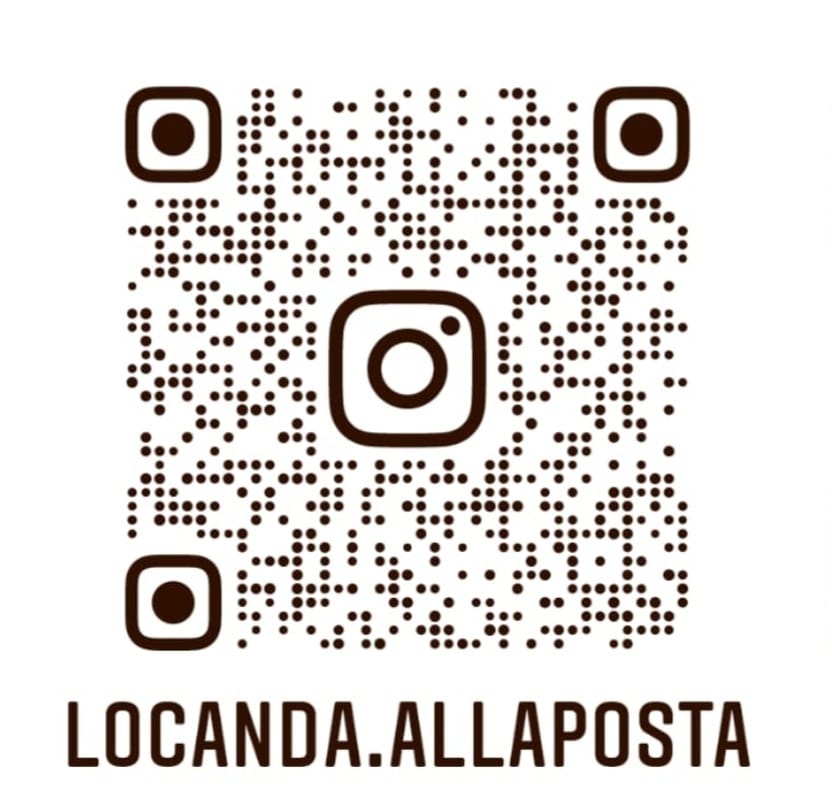 ANTIPASTICarpaccio e tartare di Fassona piemontese,						€ 14Maionese fresca2.4.11Flaffy pancake, yogurt greco, salmone affumicato,					€ 13misticanza con salsa Teriyaki1.2.5.6.8.9.10.12Culatello con insalata russa "Schiscettina" 	                              			€ 131.4.6Selezione dello Chef di salumi con pasta fritta		 	                    € 12	1.6.8Tonno di coniglio, acciughe del Cantabrico						€ 13e giardiniera della Locanda	2.5.10(V) Eclair e croissant salati alle verdure	€ 12 E salsa Babaganoush	1.6.10.12PRIMI PIATTIGarmugia lucchese									€ 1010(V)Garmugia lucchese vegetariana							€ 910“Spaghetto il Valentino” Felicetti pesto di rucola		 	                    € 13e pistacchi con tartare di gambero viola1.3.5.6.8.9(V) Risotto Carnaroli pecorino d’Amatrice, burro della Normandia              € 13e polvere d’alloro2.6.8.10Gnocchi agli spinaci, salsa gorgonzola e noci					€ 13	1.2.4.6.8.9.10Maltagliati alle castagne, ragù bianco di cinta	€ 13e prugne disidratate1.4.10PIATTI PRINCIPALIDegustazione di:Maialino da latte,guancia e costine con fondo bruno	€ 15	 patata duchessa                                  2.8.10“Rovelline Lucchesi”con crostone di pane e origano				€ 141.2.6.10Baccalà Polvere di olive su crema di porri						€ 154.6.8.9.10(V) Gran Fritto di verdura con maionese piccante					€ 13     1.2.6.9.10Dalla Griglia:Tagliata di controfiletto, salsa Bernese, Patate Arrosto 				€ 172.4.6.11Costata di Manzo  							        (l’etto) € 4.50			           	 Degustazione di formaggi e le nostre confetture					€ 128DESSERTCrostata mele cannella e uvetta	        						 € 6e quenelle di gelato al “Panpepato”	1.4.  Sbrisolona con crema al Marsala e spugna al caffè				 € 6Biscuit alla vaniglia, ganache al cioccolato e cialda di cacao			€ 6Cestino croccante con Gelato artigianale 	 					€ 6Cantuccini con vin santo									€ 6.Coperto       € 2Nel coperto sono inclusi: acqua minerale del Ciocco naturale e gassataUn’attenta selezione di pani della GarfagnanaPane del Marco cotto a legna:Pan Casaccio – Farine di frumento Integrale 100% Italiane BiologichePane Panificio Brogi:Pane Verna – Grani Antichi Focaccia “Unta” con Olio extra vergine di Oliva(V) Piatto Vegetariano Avvisiamo la gentile Clientela che in assenza di reperibilità del prodotto fresco alcuni di essi possono essere surgelati o provenienti da surgelazione tramite abbattitore.Se avete esigenze dietetiche oppure allergie alimentari, siete pregati di chiedere assistenza al personale in servizio che vi aiuterà nella scelta dei piatti presenti sul menuTutti i prezzi sono comprensivi di IVAALLERGENI(14 sostanze considerate "allergeni")1.Cereali contenenti glutine: grano, segale, orzo, avena, farro, kamut e prodotti derivati2.Anidride solforosa e solfiti in concentrazioni superiori a 10mg/kg o10 mg/l 3.Crostacei e prodotti derivati4.Uova e prodotti derivati5.Pesce e prodotti derivati6.Frutta a guscio cioè mandorle; nocciole; tutte le noci; pistacchi; prodotti derivati7.Soia e prodotti derivati8.Latte e prodotti derivati (compreso il lattosio)9.Arachidi e prodotti derivati10.Sedano e prodotti derivati11.Senape e prodotti derivati12.Semi di sesamo e prodotti derivati13.Lupino e prodotti a base di lupino14.Molluschi e prodotti a base di molluschi